Od:	xxxOdesláno:	pátek 30. prosince 2022 12:00Komu:	xxxPředmět:	RE: OBJ - 3610004220Přílohy:	3610004220-SGN.pdfDobrý den,Posílám potvrzenou objednávku. S pozdravemxxx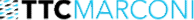 TTC MARCONI s. r. o.Třebohostická 987/5, 100 00 Praha 10xxx www.ttc-marconi.comFrom: xxxSent: Friday, December 30, 2022 10:06 AMTo: xxxSubject: FW: OBJ - 3610004220Importance: HighDobrý den,Prosím o potvrzení objednávky viz text níže. S pozdravemxxxFrom: xxxSent: Thursday, December 22, 2022 12:34 PMTo: xxxCc: xxxSubject: OBJ - 3610004220Importance: High Dobrý den,přílohou Vám zasílám výše uvedenou objednávku.Vzhledem k povinnosti uveřejňovat veškeré smlouvy v hodnotě nad 50 tis. Kč bez DPH v Registru smluv vyplývající ze zákona č. 340/2015 Sb., Vás žádáme o potvrzení objednávky, a to nejlépe zasláním skenu objednávky podepsané za Vaši stranu osobou k tomu oprávněnou tak, aby bylo prokazatelné uzavření smluvního vztahu.Uveřejnění v souladu se zákonem zajistí objednatel - Národní agentura pro komunikační a informační technologie, s.p. S pozdravem a přáním příjemného dnexxxxxx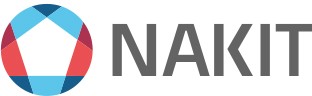 Národní agentura pro komunikační a informační technologie, s. p.Kodaňská 1441/46, 101 00 Praha 10 – Vršovice, Česká republikawww.nakit.cz